Priloga 8Na podlagi 27. člena Uredbe o načinih in pogojih za zagotavljanje pravic osebam z mednarodno zaščito (Uradni list RS, št. 72/17) izdaja izvajalec preizkusa znanja naslednjePOTRDILO o o p r a v lje n e m p r e iz k u s u z n a n j aIme in priimek:  	datum rojstva:	kraj:  	državljanstvo:  	je uspešno opravil/-a preizkus znanja.Evidenčna številka: Številka potrdila: Kraj in datum: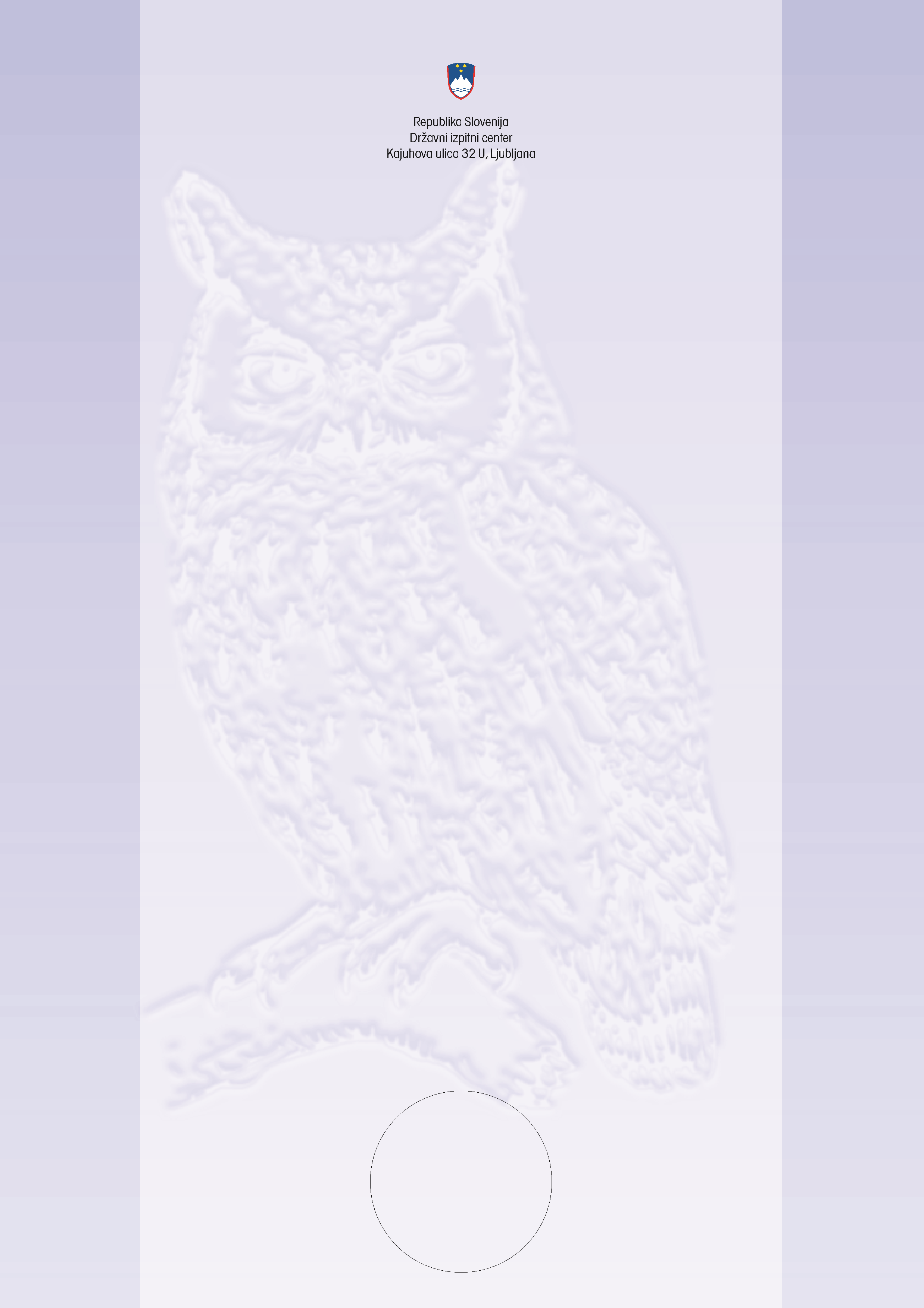 DirektorDržavnega izpitnega centra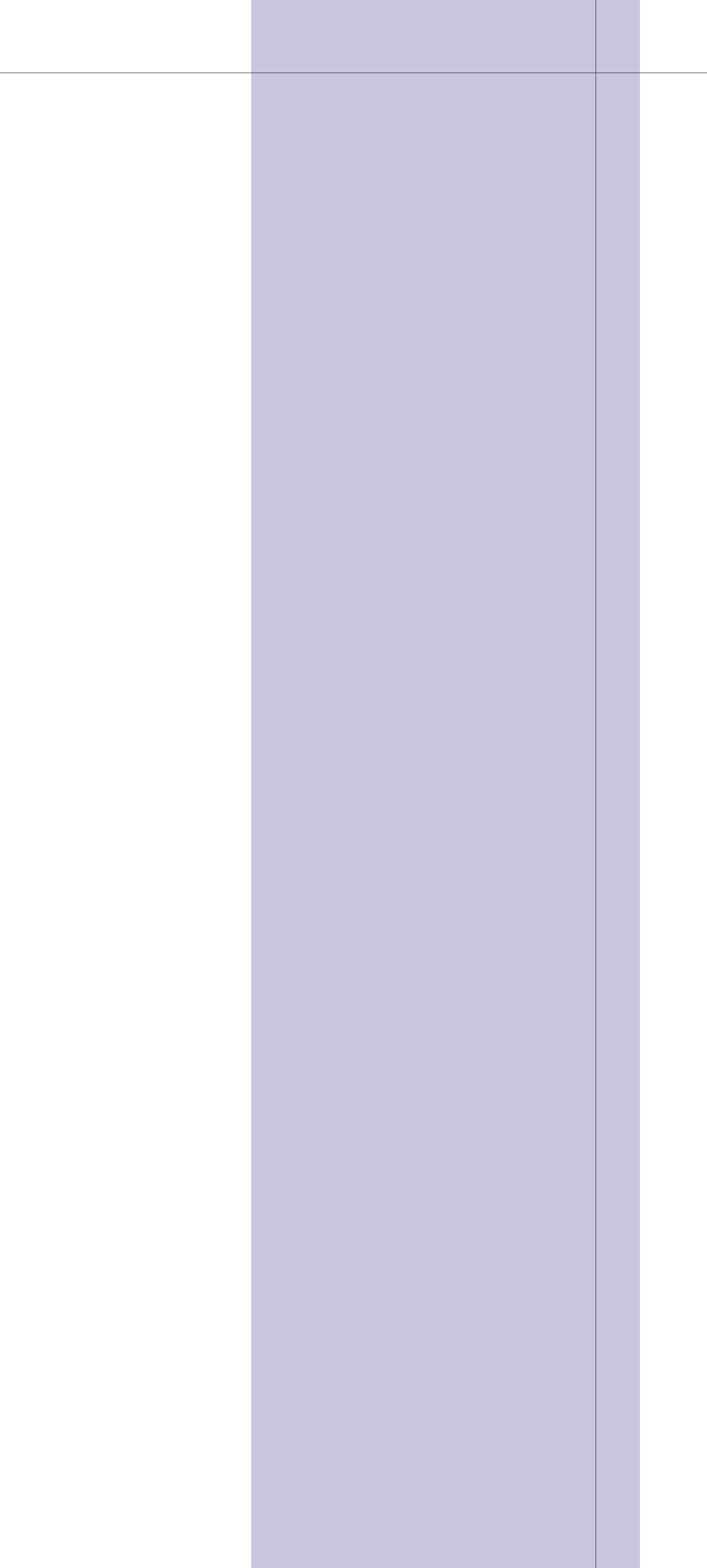 To potrdilo je izdano na podlagi 27. člena Uredbe o načinih in pogojih za zagotavljanje pravic osebamz mednarodno zaščito (Uradni list RS, št. 72/17).Ponatis prepovedan.